Муниципальное бюджетное дошкольное общеобразовательное учреждение«Детский сад №8 комбинированного вида»Открытое занятие«Подарок для папы»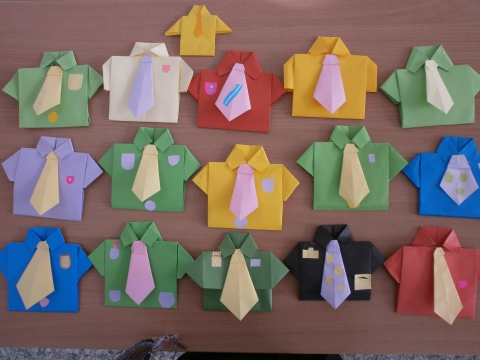                                                                          Составила и провела: Фролова В.Б. –                                                                          воспитатель логопедической группы.Рузаевка, 2014-2015 уч.годТема : «Подарок для папы».Программное содержание: вызвать у детей интерес к подготовке подарков и сувениров, учить складывать бумагу способом оригами, закреплять умения по схеме выполнить задание, обогащать и активировать словарь детей на тему: «Защитники Отечества», расширять знания о военных профессиях, развивать мелкую и общую моторику; развивать логическое мышление, внимание, память, воображение; творческие способности, воспитывать уважение к защитникам Отечества, воспитывать любовь к Родине и чувство патриотизма, уважение к папе.Материалы к занятию: галстуки и бабочки с разных цветов, образец рубашки с галстуком, готовые заготовки из цветной бумаги размером 30x20 и 9x9, клей-карандаш, клеёнки, фломастеры, Предварительная работа: рассматривание разных галстуков, обследование формы, сравнение узоров (геометрических, растительных, абстрактных и др.), беседа о военных профессиях, работа с родителями: составление рассказов о службе пап в рядах вооружённых сил.Ход занятия:Оргмомент. (стоя на ковре кругом)                          Вместе с солнышком встаём (дети вытягивают руки вверх)                          Вместе с птицами поём (машут руками)                          С добрым утром, с мирным днём,                          Вот как дружно мы живём.Воспитатель: - Ребята, какое сейчас время года? - Назовите зимние месяцы.- Какой сейчас по календарю идёт месяц? - А какой праздник мы будем отмечать 23 февраля?- А почему он так называется?Воспитатель: Издавна свою родную землю защищали от врагов воины.- А каким должен быть воин?» Дети называют качества воина-защитника (смелый , выносливый, добрый, храбрый, отважный, умный, заботливый, сильный, мужественный, бесстрашный, здоровый, могучий, героический.)- Давайте посмотрим небольшое видео о современных защитниках нашей Родины.Запоминайте, пожалуйста, солдат каких родов войск вы увидите.Просмотр видеоролика «Богатырская наша сила».Беседа по сюжету.- Солдат каких родов войск, вы видели в этом сюжете?(Моряки, десантники, морские десантники, лётчики, кавалеристы, танкисты, пограничники.) Беседа- Ребята, поднимите руки, чьи папы, дедушки, крёстные, дяди служили в армии, охраняя наш мир и покой?- А в каких родах войск они служили?Воспитатель: Итак, 23 февраля мы будем поздравлять мужчин с праздником,  а на праздники принято дарить подарки. И мы с вами их сделаем своими руками. Хотите?Ну, а прежде, чем начать работу, мы  разомнём пальцы.Пальчиковая гимнастика «Капитан».Почему же наш большой  ( Сжать пальцы в кулачок и крутить тем пальцем, о каком идёт речь в  Крутит, вертит головой?    стихотворении. Сначала на одной руке, затем на другой).Он на судне капитан Изучает океан.              Палец указательный –              Умный и внимательный.              Занят делом постоянно.              Он помощник капитана.Средний пальчик наш – матрос.Мачту он на борт принёс.Чтоб он весел был в пути.Надо пальцем покрутить.               Безымянный палец – кок,               Он испёк большой пирог.               Поперчил и посолил               И вокруг него ходил.Наш мизинец – это юнга,Он сейчас прямой, как струнка.Юнга трудится весь день – Нам крутить его не лень.Конструирование.- Я предлагаю сделать папам вот такую рубашку (показ образца).- Куда папы надевают рубашки? (на работу, на праздник, в гости и т.д)-А некоторые мужчины ещё надевают галстук. Для чего? ( для украшения, для солидности, по правилам этикета).(Включается презентация с объяснением складывания оригами рубашки и галстука. Дети выполняют задание по схеме. Физминутка:Мы пока что дошколята, не шагаем как солдаты.Раз, два дружно в ногу, три ,четыре твёрже шаг.На парад идут солдаты, они смелые ребята.(Дети показывают различные движения: как подтягиваются на турнике, качают гантелями руки, занимаются боксом, греблей.) Затем дети могут ещё украсить рубашку, нарисовав узоры, кармашки и т.п).Итог занятия – выставка работ. Похвала детей .